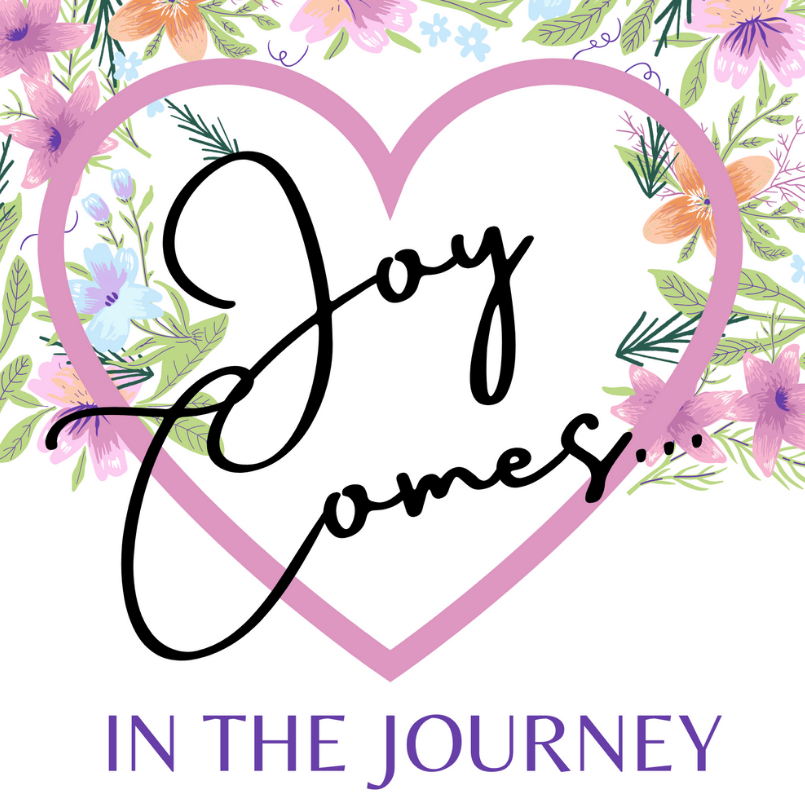 9 a.m. - 2 p.m.3rd Annual “Joy Comes…” FREE Women’s EventAll Welcome at Bethel Outdoor Pavilion1300 Broadford Road, Mountain Lake Park, MDKeynote speaker:  Amy CarrollAuthor/speaker/writer for Proverbs 31 Ministries and cohost for the podcast Grit ‘n’ Grace.Register by using this QR code:               (or call Robin at 304-789-2219).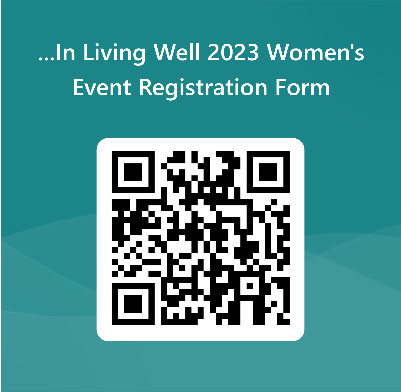 